АКТобщественной проверкина основании плана работы Общественной палаты г.о. Королев, в рамках проведения системного и комплексного общественного контроля, проведен  осмотр аптек  городского округа  Королев по проверке наличия ассортимента противовирусных лекарственных препаратов и средств индивидуальной защиты.Сроки проведения общественного контроля:  06 февраля 2020 года.Основания для проведения общественного контроля: в соответствии с планом работы Общественной палаты г. о. Королёв.Форма общественного контроля:  общественный мониторинг Место осуществления общественного мониторинга: г.о. Королев:  Вокзальный проезд, д.2.Предмет мониторинга:  - наличие ассортимента противовирусных лекарственных препаратов, список которых ежегодно согласовывается Правительством России.Состав группы общественного контроля: члены комиссии «по качеству жизни граждан, социальной политике, трудовым отношениям, экологии, природопользованию и сохранению лесов» Общественной палаты г.о. Королев.Кошкина Любовь Владимировна, председатель комиссии.Сильянова Тамара Александровна, член комиссии.Белова Ольга Юрьевна, консультант-эксперт комиссии.           Группа общественного контроля провела мониторинг  аптеки  «Вита-экспресс», расположенной по адресу: Вокзальный проезд, д.2.            Осмотр показал:  - В целом лекарственные средства в аптеке в наличии, в достаточном ассортименте. Сроки годности в выше упомянутой аптеке на момент проверки  соответствуют срокам, указанным на упаковке. В достаточном количестве медицинские одноразовые маски по цене 15 рублей за одну штуку. Цены на лекарственные препараты соответствуют ценам Государственного реестра.         В ходе общественного контроля проводилась фотосъемка на камеру телефона.         Результаты общественного мониторинга в виде Акта будут направлены в Администрацию г.о. Королев.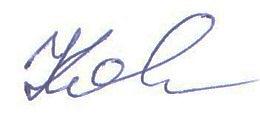 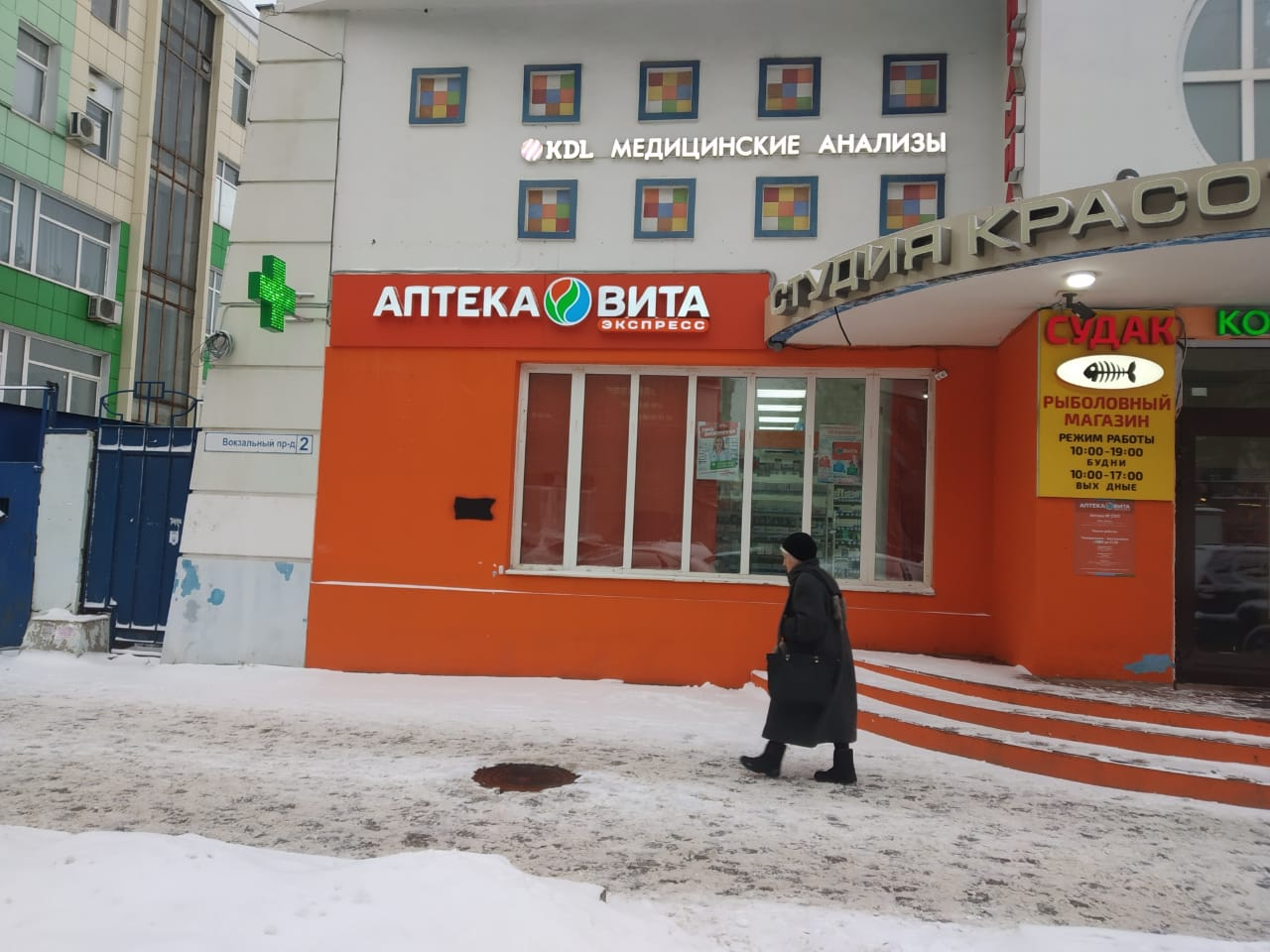 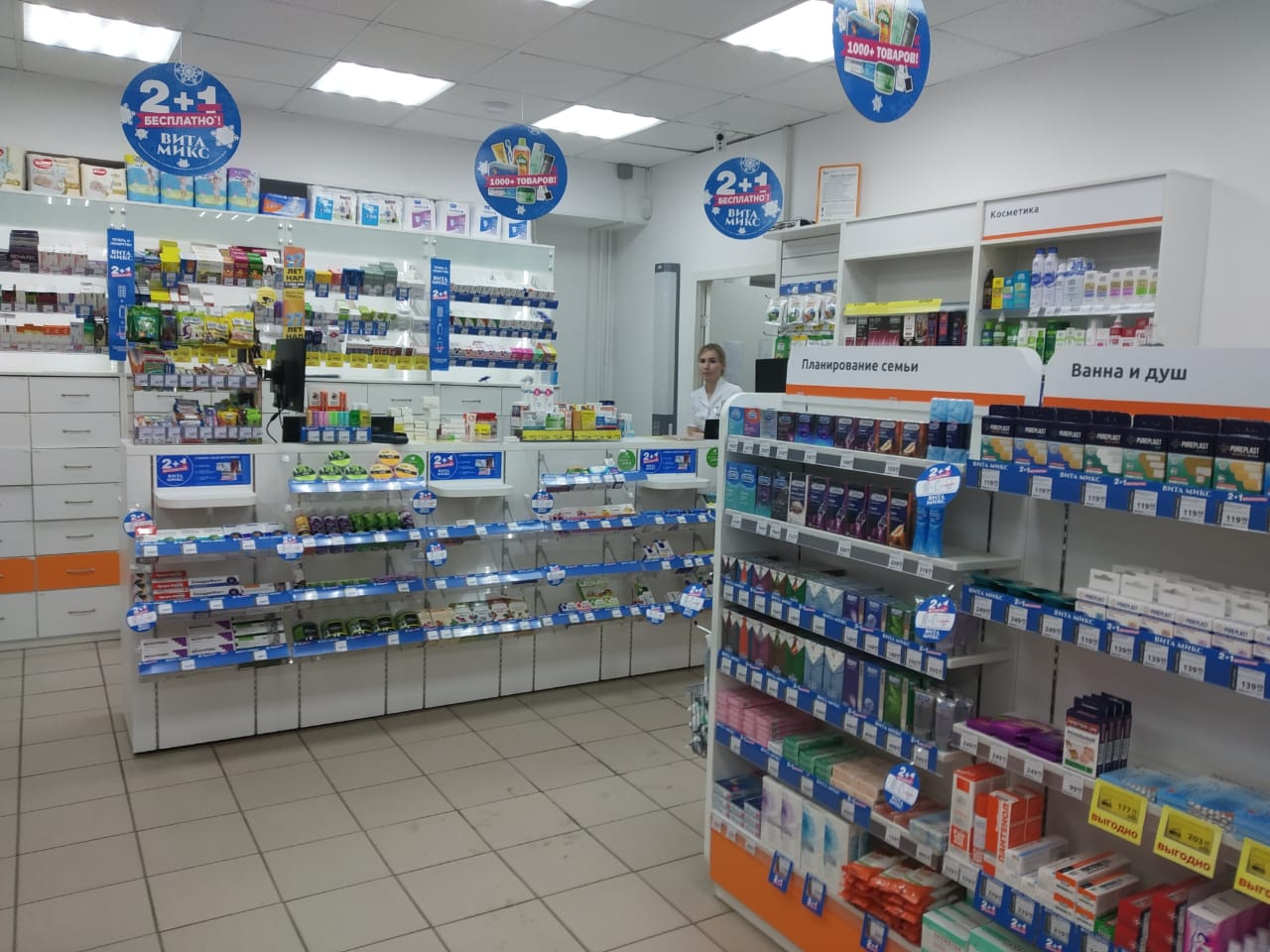 «УТВЕРЖДЕНО»Решением Совета Общественной палаты г.о. Королев Московской областиот 18.02.2020г. протокол № 04Председатель комиссии «по качеству жизни населения, социальной политике,…» Общественной палаты г.о. КоролевЛ.В. Кошкина